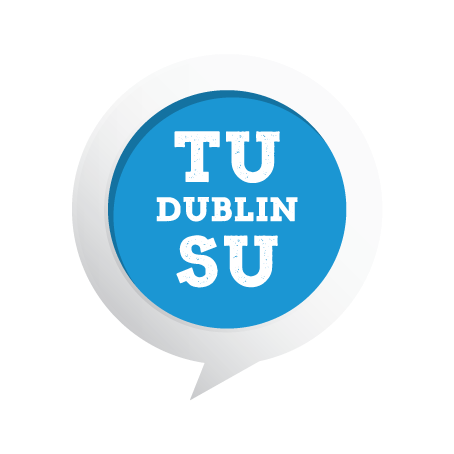 MINUTE FORMMINUTES: Class Rep Meeting CAMPUS: City Campus – Grangegorman Central QuadDATE: 1st December 2020TIME: 1pmPlatform: ZoomPRESENT Brian Jordan 		Grangegorman Central Quad College Officer and ChairRebecca Gorman	                PresidentMark O’Donnell	                                           Vice President Events and EngagementFionn Collins		Vice President Welfare and Education City CampusHamza Jamaa                                             Vice President for EducationMoya Browne	                                               Deputy President City CampusPOTENTIAL CLASS REPS Full time and part time244NUMBER OF CLASS REPS ELECTED TO DATE 142NUMBER OF CLASS REPS PRESENTIN ATTENDANCESaoirse McLave	Office Administrator MinutesAction BoxMinutes approved.Matters ArisingAction Box A class rep issue log has been compiled and the active issues such as fee refunds, assessments and issues with lecture recording are being worked on. This log will be circulated with the minutes of the meeting.  Work is being done on lecture recording; it has not been resolved yet as the main issue is that lecturers who are members of TUI have taken a stance as an entire union against lecture recording and so it is a complex matter. CorrespondenceAction BoxNo correspondence received. Student Volunteering Action BoxClaire Flannery spoke on Class Reps and registering as a volunteer. The website (studentvolunteer.ie) gives you the ability to log your volunteering hours both for your own tracking and for the recognition of the work you’ve put in. It is a good way to connect with charities who need help from volunteers. Additionally, being a Class Rep is recognised as a form of volunteering and these hours can be logged.  ElectionsAction BoxNo elections were held as there were no nominees for any available position.TU Dublin SU IssuesAction BoxProgramme Chair Committee and NStEP training:Programme Chair Committee: The Chair explained the organisational aspect of the programme chair committees and the value of joining. He gave examples of work done in the past via the committee, such as students advocating for modules they wish to be included in the course, and some students spoke on their past experiences taking part. NStEP training: A form of Class Rep training at a National Level. It will take place this Thursday 3rd December and Friday 4th December, with three sessions a day. They cover topics such as partnership with your university, how to communicate feedback effectively, and how to promote student engagement. There are limited places, with the Eventbrite link for joining sent out with the minutes. National Forums for Teaching and Learning Teaching Heroes Awards:This is a forum for students to nominate lecturers for an award. Student Reps Aisling and Kara spoke on it; nominate someone who has had a positive impact on your studies. It is an anonymous nomination but they will receive your feedback on why you nominated them.Questions from Class RepsAction BoxClass Rep training: There will be a top-up course in January and material is available from the Students Union to help. Exam Timetables: No definitive timetables yet set, as due to Covid 19 many courses have changed to assessment-based. Any information received by the Union will be passed on. Student Council: The Chair explained the role of Council and how it works as some class reps were interested in running for council. It was confirmed you can be both a Class Rep and Student Councillor. School Rep: The Chair explained the role of a School Rep, its similarities to being a Student Councillor, and the benefits of becoming a School Rep.Timeline for move to Grangegorman: The President explained the issues with the move, primarily that Covid has interrupted building and that at present the situation is changing constantly, but we are fighting for constant communication from the college. Online Lectures: It is unknown for certain if next semester will take place online, as it depends on Covid 19 restrictions.Hoodies: An explanation was given on how to get hoodies, and that there are no Class Rep hoodies planned at the moment.A.O.BAction Box VIce President for Education put forward the idea for a Class Rep quiz.  The Chair put forward a short question on if students were having issues with lecture recording; the majority of students are. He also asked if students were having issues making friends, but this does not seem to be a major concern, but is an issue. Time meeting concluded: 2.00pm Date of next meeting: TBC